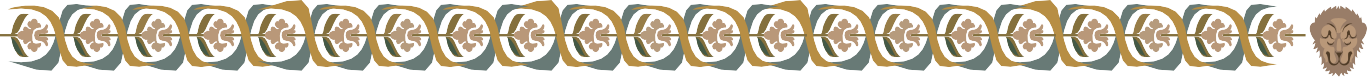 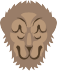 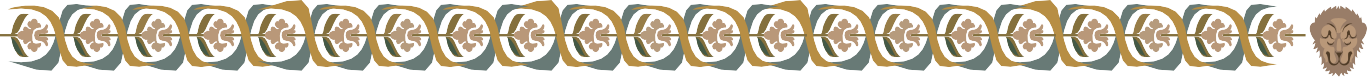 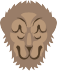 UKRYTY SKARBIEC16 stycznia 1961 roku do portu w Gdyni wpłynął statek „Krynica”, na którego pokładzie znajdowała się ostatnia partia tzw. “skarbów wawelskich” ewakuowanych we wrześniu 1939 roku, w tym kolekcja arrasów flamandzkich należąca do króla Zygmunta Augusta.Tapiserie z Wawelu są największym zbiorem tego typu tkanin na świecie!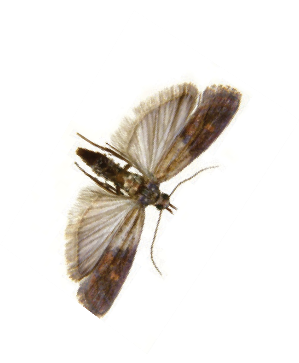 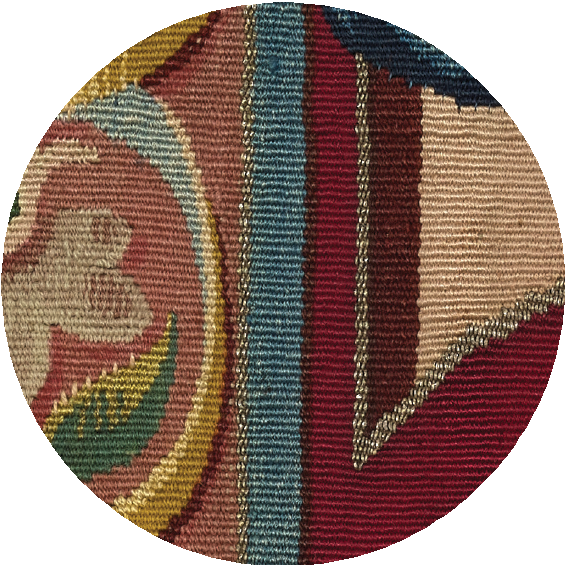 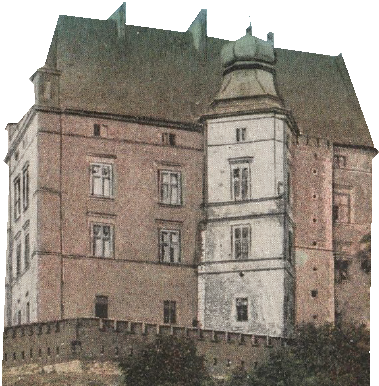 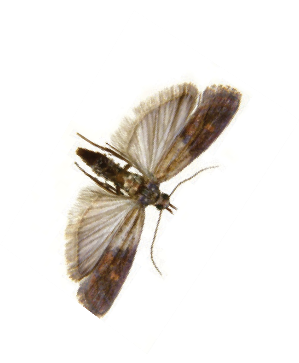 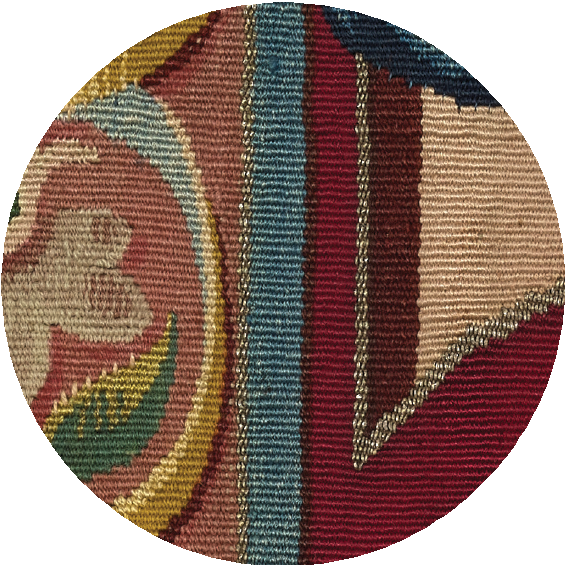 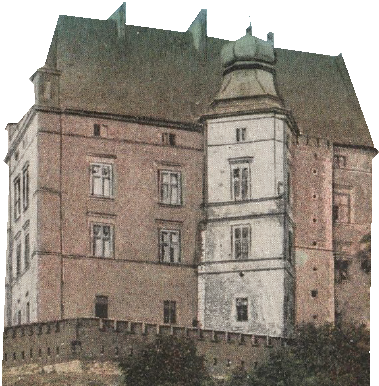 Wow! Ile żarełka!Na dodatek same rarytasy!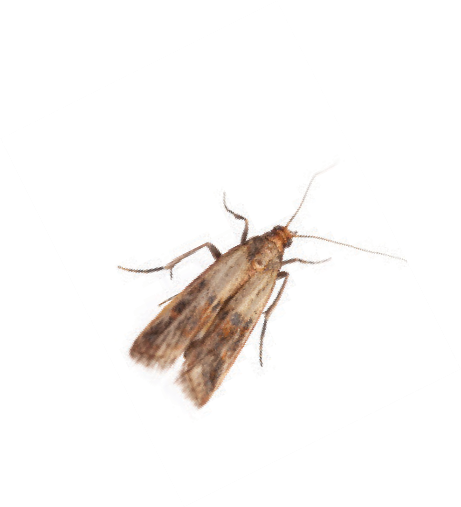 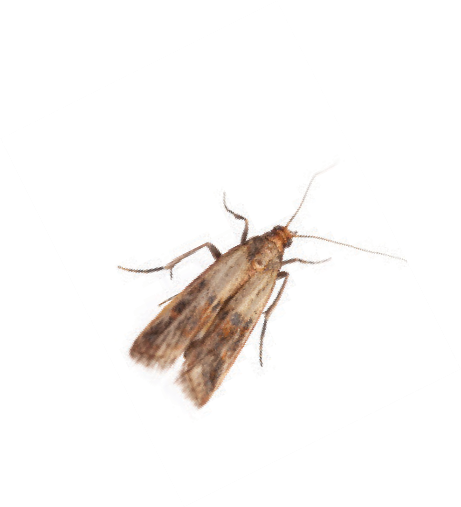 Utkane są z nici wełnianych, jedwabnych, srebrnych,a także złoconych – świadczących o wysokiej randze dzieła.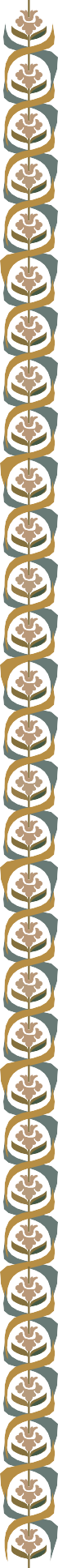 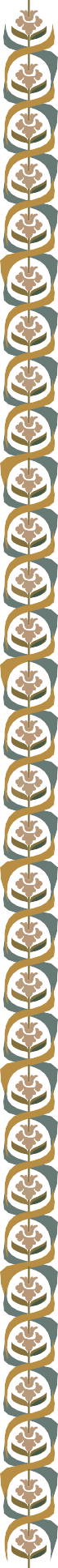 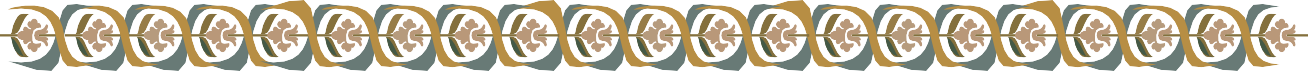 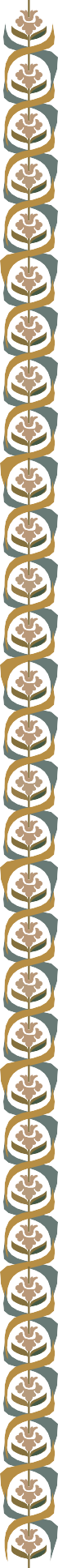 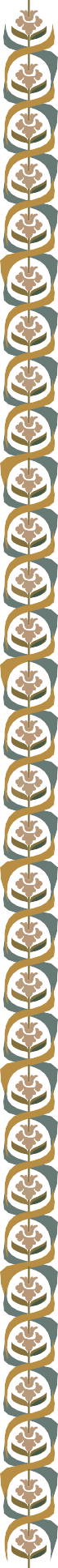 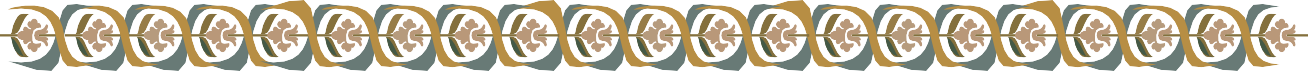 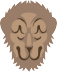 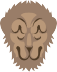 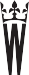 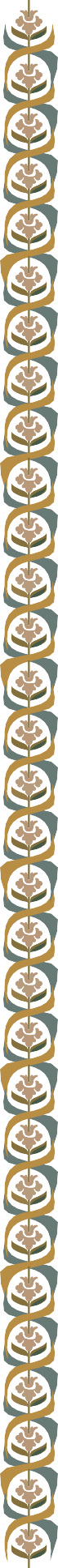 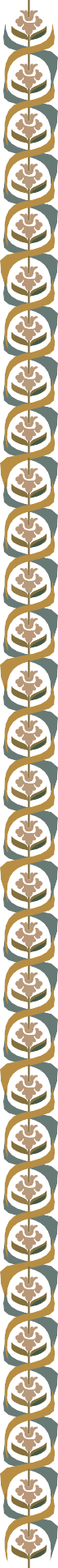 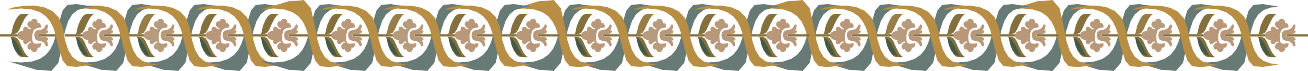 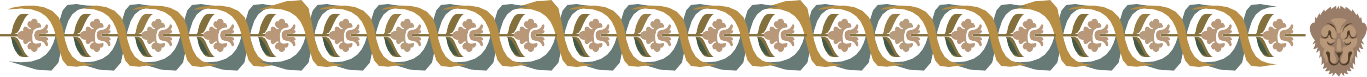 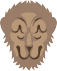 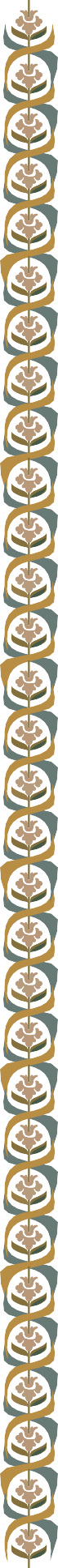 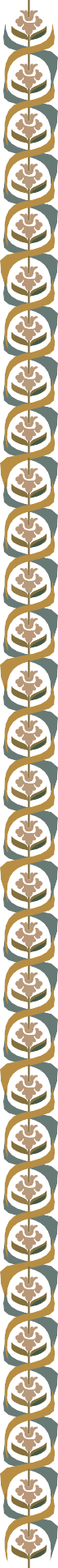 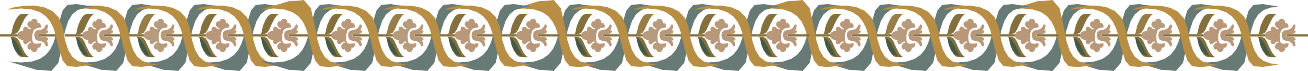 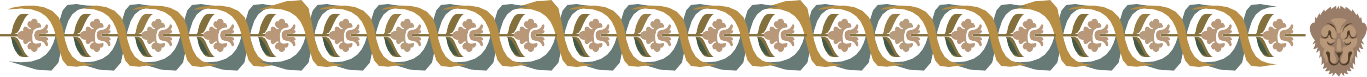 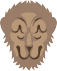 Skarby trzyma się w tajemniczym, ukrytym miejscu.Gdzie mógłbyś je przechowywać??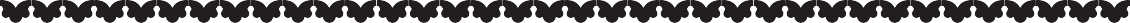 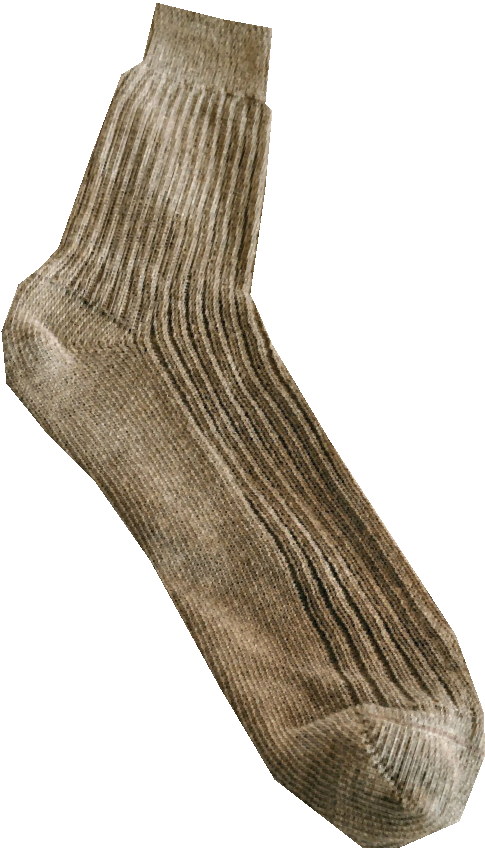 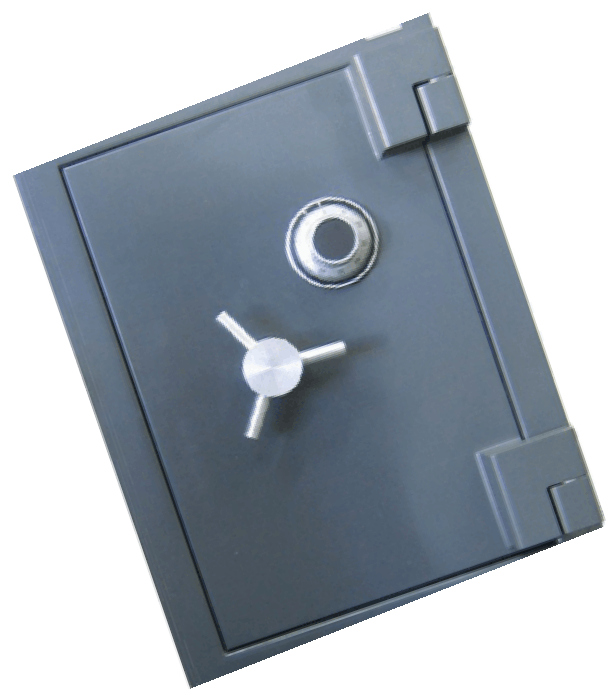 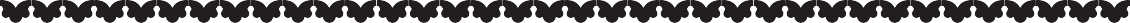 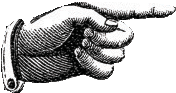 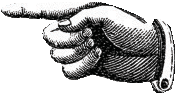 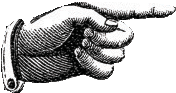 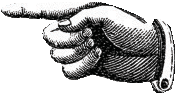 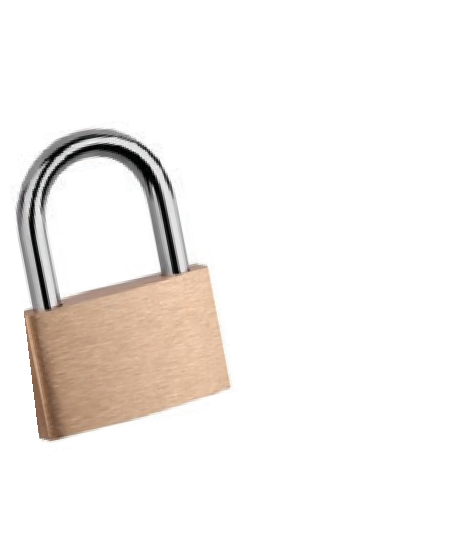 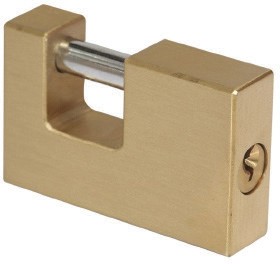 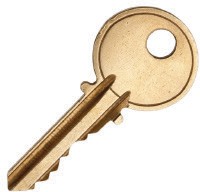 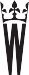 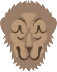 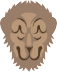 •	•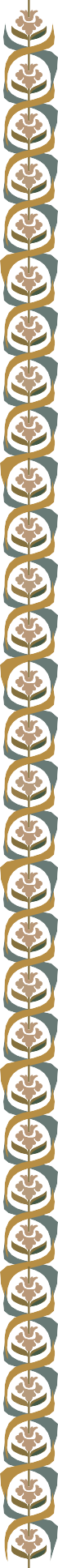 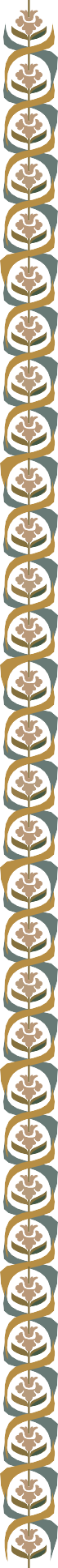 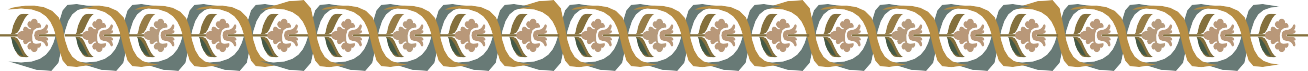 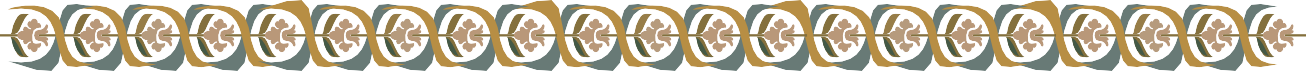 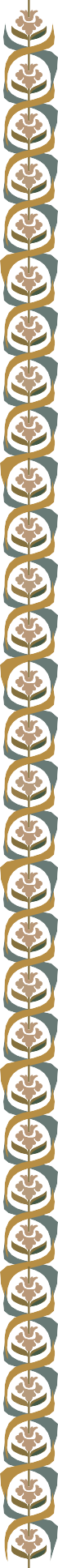 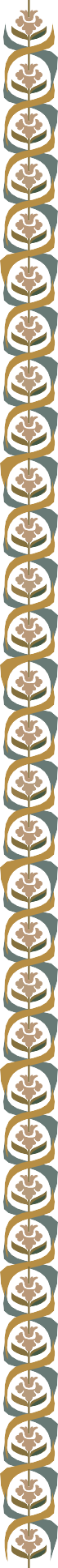 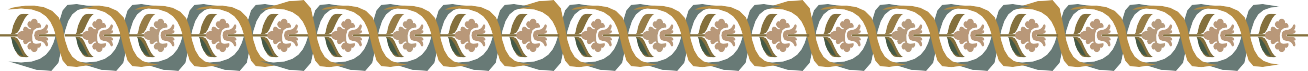 ZAMEK KROLEWSKI NA WAWELUMinisterstwoKulturyi Dziedzictwa Narodowego.•	•